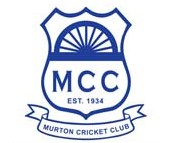 Murton CC1st Team2021 Matchball SponsorsSaturday 24th April	 	v Boldon CA	- GAVIN MILNESaturday 8th May	 	v Silksworth	- GWEN GRIMWOODSaturday 22nd May	 	v Peterlee		- LUKE THOMPSONSaturday 29th May	 	v Seaham Har.	- ALAN WELBURNSaturday 5th June	 	v Mainsforth	- ALAN MILNESaturday 10th July	 	v Ryhope		- IAN GRAHAMSaturday 24th July	 	v Hunwick		- KEV McCARTHYSaturday 14th August	 	v Evenwood 	- ALAN LOWES	Saturday 28th August	 	v Tudhoe		- CALVIN STEPHENSONSaturday 11th September	 v Horden		- STUART WALKERTHANK YOU FOR YOUR SUPPORTMurton CC2nd Team2021 Matchball SponsorsSaturday 1st May	 	v Wearmouth	- PAUL ROBSONSaturday 15th May	 	v Tantobie		- ANDY SCOTTMonday 31st May	 	v Burnhope	- DAVID SHORTSaturday 12th June	 	v Mainsforth	- IAN GRAHAMSaturday 17th July	 	v Silksworth	- PADDY LITTLESaturday 31st July	 	v Brandon		- DAVID CAINSaturday 7th August		 v Langley Park	- ANDREW GUSTARDSaturday 21st August	 	v Evenwood	- CRAIG GREENFIELDSaturday 4th September	v Beamish		- GARY SYMONDS 	 THANK YOU FOR YOUR SUPPORTMurton CC3rd Team2021 Matchball SponsorsThursday 13th May		v Beamish		- LIAM ROUTLEDGEThursday 27th May		v Ryhope		- JONNA SEEDThursday 10th June		v Dawdon		- KRIS HOWEThursday 17th June		v Littletown	- BRIAN LAWSONThursday 1st July			v Peterlee		- (TBC)Thursday 15th July		v Silksworth	- (TBC)Thursday 29th July		v Easington	- (TBC)Thursday 12th August		v Mainsforth	- (TBC)Thursday 26th August		v Marsden		- (TBC)Games marked TBC still available to sponsor, if interested please contact Ian Graham or Philip GrimwoodTHANK YOU FOR YOUR SUPPORT